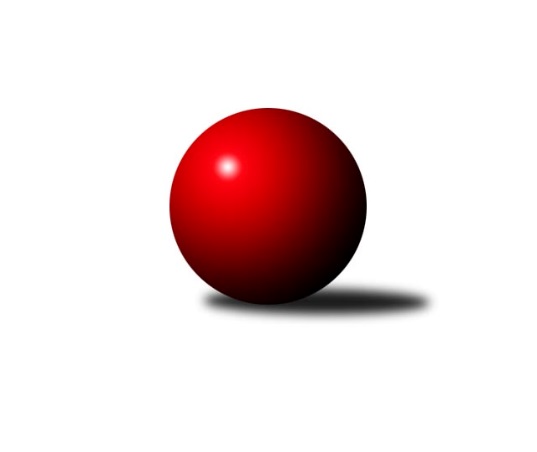 Č.9Ročník 2021/2022	28.4.2024 Divize jih 2021/2022Statistika 9. kolaTabulka družstev:		družstvo	záp	výh	rem	proh	skore	sety	průměr	body	plné	dorážka	chyby	1.	TJ Sokol Chotoviny	9	6	1	2	49.0 : 23.0 	(132.0 : 84.0)	2986	13	2020	966	31	2.	TJ Jiskra Nová Bystřice	9	6	0	3	44.0 : 28.0 	(110.0 : 106.0)	2908	12	1998	910	37.4	3.	TJ Sokol Soběnov	9	6	0	3	41.0 : 31.0 	(111.5 : 104.5)	2821	12	1930	890	34.6	4.	KK Jihlava B	8	5	0	3	37.5 : 26.5 	(108.5 : 83.5)	3052	10	2035	1018	27.1	5.	TJ Tatran Lomnice nad Lužnicí	9	5	0	4	35.5 : 36.5 	(102.5 : 113.5)	2574	10	1784	790	43.6	6.	TJ Blatná	8	4	1	3	38.0 : 26.0 	(107.5 : 84.5)	3027	9	2066	962	34	7.	TJ Spartak Pelhřimov	8	4	0	4	30.0 : 34.0 	(103.0 : 89.0)	2906	8	1989	917	37.3	8.	TJ Nové Město na Moravě	9	4	0	5	36.0 : 36.0 	(111.0 : 105.0)	2937	8	1974	963	32.1	9.	TJ Slovan Jindřichův Hradec	8	3	0	5	26.5 : 37.5 	(85.0 : 107.0)	2786	6	1947	839	55	10.	TJ Nová Včelnice	8	3	0	5	24.5 : 39.5 	(79.5 : 112.5)	2868	6	1978	890	41.5	11.	KK Lokomotiva Tábor	9	0	0	9	14.0 : 58.0 	(77.5 : 138.5)	2780	0	1926	855	45.4Tabulka doma:		družstvo	záp	výh	rem	proh	skore	sety	průměr	body	maximum	minimum	1.	TJ Jiskra Nová Bystřice	5	5	0	0	31.0 : 9.0 	(70.0 : 50.0)	3215	10	3317	3149	2.	TJ Tatran Lomnice nad Lužnicí	5	5	0	0	29.0 : 11.0 	(67.0 : 53.0)	2521	10	2562	2475	3.	TJ Blatná	5	4	1	0	32.0 : 8.0 	(75.5 : 44.5)	3302	9	3326	3243	4.	TJ Spartak Pelhřimov	4	4	0	0	24.0 : 8.0 	(61.5 : 34.5)	3153	8	3263	3064	5.	TJ Sokol Soběnov	4	4	0	0	23.0 : 9.0 	(54.0 : 42.0)	2553	8	2574	2514	6.	TJ Sokol Chotoviny	5	4	0	1	30.0 : 10.0 	(79.5 : 40.5)	3314	8	3369	3263	7.	TJ Slovan Jindřichův Hradec	3	3	0	0	21.5 : 2.5 	(55.0 : 17.0)	2654	6	2675	2613	8.	KK Jihlava B	4	3	0	1	21.0 : 11.0 	(57.0 : 39.0)	3190	6	3277	3125	9.	TJ Nové Město na Moravě	5	3	0	2	22.0 : 18.0 	(64.5 : 55.5)	2618	6	2692	2561	10.	TJ Nová Včelnice	5	2	0	3	17.0 : 23.0 	(50.0 : 70.0)	2540	4	2608	2497	11.	KK Lokomotiva Tábor	2	0	0	2	5.0 : 11.0 	(19.5 : 28.5)	3259	0	3291	3226Tabulka venku:		družstvo	záp	výh	rem	proh	skore	sety	průměr	body	maximum	minimum	1.	TJ Sokol Chotoviny	4	2	1	1	19.0 : 13.0 	(52.5 : 43.5)	2904	5	3345	2619	2.	KK Jihlava B	4	2	0	2	16.5 : 15.5 	(51.5 : 44.5)	3018	4	3462	2592	3.	TJ Sokol Soběnov	5	2	0	3	18.0 : 22.0 	(57.5 : 62.5)	2874	4	3327	2572	4.	TJ Nová Včelnice	3	1	0	2	7.5 : 16.5 	(29.5 : 42.5)	2977	2	3174	2604	5.	TJ Nové Město na Moravě	4	1	0	3	14.0 : 18.0 	(46.5 : 49.5)	3017	2	3322	2463	6.	TJ Jiskra Nová Bystřice	4	1	0	3	13.0 : 19.0 	(40.0 : 56.0)	2831	2	3254	2430	7.	TJ Blatná	3	0	0	3	6.0 : 18.0 	(32.0 : 40.0)	2936	0	3254	2499	8.	TJ Tatran Lomnice nad Lužnicí	4	0	0	4	6.5 : 25.5 	(35.5 : 60.5)	2587	0	2984	2291	9.	TJ Spartak Pelhřimov	4	0	0	4	6.0 : 26.0 	(41.5 : 54.5)	2844	0	3223	2500	10.	TJ Slovan Jindřichův Hradec	5	0	0	5	5.0 : 35.0 	(30.0 : 90.0)	2813	0	2949	2466	11.	KK Lokomotiva Tábor	7	0	0	7	9.0 : 47.0 	(58.0 : 110.0)	2712	0	3187	2268Tabulka podzimní části:		družstvo	záp	výh	rem	proh	skore	sety	průměr	body	doma	venku	1.	TJ Sokol Chotoviny	9	6	1	2	49.0 : 23.0 	(132.0 : 84.0)	2986	13 	4 	0 	1 	2 	1 	1	2.	TJ Jiskra Nová Bystřice	9	6	0	3	44.0 : 28.0 	(110.0 : 106.0)	2908	12 	5 	0 	0 	1 	0 	3	3.	TJ Sokol Soběnov	9	6	0	3	41.0 : 31.0 	(111.5 : 104.5)	2821	12 	4 	0 	0 	2 	0 	3	4.	KK Jihlava B	8	5	0	3	37.5 : 26.5 	(108.5 : 83.5)	3052	10 	3 	0 	1 	2 	0 	2	5.	TJ Tatran Lomnice nad Lužnicí	9	5	0	4	35.5 : 36.5 	(102.5 : 113.5)	2574	10 	5 	0 	0 	0 	0 	4	6.	TJ Blatná	8	4	1	3	38.0 : 26.0 	(107.5 : 84.5)	3027	9 	4 	1 	0 	0 	0 	3	7.	TJ Spartak Pelhřimov	8	4	0	4	30.0 : 34.0 	(103.0 : 89.0)	2906	8 	4 	0 	0 	0 	0 	4	8.	TJ Nové Město na Moravě	9	4	0	5	36.0 : 36.0 	(111.0 : 105.0)	2937	8 	3 	0 	2 	1 	0 	3	9.	TJ Slovan Jindřichův Hradec	8	3	0	5	26.5 : 37.5 	(85.0 : 107.0)	2786	6 	3 	0 	0 	0 	0 	5	10.	TJ Nová Včelnice	8	3	0	5	24.5 : 39.5 	(79.5 : 112.5)	2868	6 	2 	0 	3 	1 	0 	2	11.	KK Lokomotiva Tábor	9	0	0	9	14.0 : 58.0 	(77.5 : 138.5)	2780	0 	0 	0 	2 	0 	0 	7Tabulka jarní části:		družstvo	záp	výh	rem	proh	skore	sety	průměr	body	doma	venku	1.	TJ Nová Včelnice	0	0	0	0	0.0 : 0.0 	(0.0 : 0.0)	0	0 	0 	0 	0 	0 	0 	0 	2.	TJ Tatran Lomnice nad Lužnicí	0	0	0	0	0.0 : 0.0 	(0.0 : 0.0)	0	0 	0 	0 	0 	0 	0 	0 	3.	KK Jihlava B	0	0	0	0	0.0 : 0.0 	(0.0 : 0.0)	0	0 	0 	0 	0 	0 	0 	0 	4.	TJ Nové Město na Moravě	0	0	0	0	0.0 : 0.0 	(0.0 : 0.0)	0	0 	0 	0 	0 	0 	0 	0 	5.	TJ Slovan Jindřichův Hradec	0	0	0	0	0.0 : 0.0 	(0.0 : 0.0)	0	0 	0 	0 	0 	0 	0 	0 	6.	TJ Sokol Chotoviny	0	0	0	0	0.0 : 0.0 	(0.0 : 0.0)	0	0 	0 	0 	0 	0 	0 	0 	7.	TJ Jiskra Nová Bystřice	0	0	0	0	0.0 : 0.0 	(0.0 : 0.0)	0	0 	0 	0 	0 	0 	0 	0 	8.	TJ Blatná	0	0	0	0	0.0 : 0.0 	(0.0 : 0.0)	0	0 	0 	0 	0 	0 	0 	0 	9.	TJ Sokol Soběnov	0	0	0	0	0.0 : 0.0 	(0.0 : 0.0)	0	0 	0 	0 	0 	0 	0 	0 	10.	KK Lokomotiva Tábor	0	0	0	0	0.0 : 0.0 	(0.0 : 0.0)	0	0 	0 	0 	0 	0 	0 	0 	11.	TJ Spartak Pelhřimov	0	0	0	0	0.0 : 0.0 	(0.0 : 0.0)	0	0 	0 	0 	0 	0 	0 	0 Zisk bodů pro družstvo:		jméno hráče	družstvo	body	zápasy	v %	dílčí body	sety	v %	1.	Libor Hrstka 	TJ Sokol Chotoviny  	8	/	9	(89%)	27.5	/	36	(76%)	2.	Zbyněk Hein 	TJ Sokol Chotoviny  	7	/	7	(100%)	21	/	28	(75%)	3.	Jiří Vokurka 	TJ Blatná 	7	/	8	(88%)	23	/	32	(72%)	4.	Jaroslav Prommer 	TJ Sokol Soběnov  	7	/	9	(78%)	20	/	36	(56%)	5.	Miloš Stloukal 	TJ Nové Město na Moravě 	6	/	6	(100%)	18	/	24	(75%)	6.	Jan Havlíček st.	TJ Jiskra Nová Bystřice 	6	/	7	(86%)	18	/	28	(64%)	7.	Ondřej Matula 	KK Jihlava B 	6	/	8	(75%)	24	/	32	(75%)	8.	Michal Miko 	TJ Nové Město na Moravě 	6	/	9	(67%)	23.5	/	36	(65%)	9.	Pavel Makovec 	TJ Sokol Chotoviny  	6	/	9	(67%)	22.5	/	36	(63%)	10.	Petr Tomek 	TJ Jiskra Nová Bystřice 	6	/	9	(67%)	22.5	/	36	(63%)	11.	Jiří Doktor 	TJ Tatran Lomnice nad Lužnicí  	6	/	9	(67%)	19	/	36	(53%)	12.	Petr Hlisnikovský 	TJ Nové Město na Moravě 	5.5	/	9	(61%)	20	/	36	(56%)	13.	Vladimír Kučera 	KK Lokomotiva Tábor 	5	/	6	(83%)	14	/	24	(58%)	14.	Marek Baštýř 	TJ Tatran Lomnice nad Lužnicí  	5	/	7	(71%)	19	/	28	(68%)	15.	Roman Grznárik 	TJ Sokol Soběnov  	5	/	7	(71%)	18.5	/	28	(66%)	16.	Kamila Dvořáková 	TJ Sokol Chotoviny  	5	/	7	(71%)	17	/	28	(61%)	17.	Lucie Smrčková 	TJ Spartak Pelhřimov 	5	/	8	(63%)	23.5	/	32	(73%)	18.	Jaroslav Matějka 	KK Jihlava B 	5	/	8	(63%)	18	/	32	(56%)	19.	Martin Tyšer 	TJ Nová Včelnice  	5	/	8	(63%)	17.5	/	32	(55%)	20.	Martin Pýcha 	TJ Jiskra Nová Bystřice 	5	/	8	(63%)	15	/	32	(47%)	21.	Kamil Šedivý 	TJ Sokol Soběnov  	5	/	9	(56%)	20	/	36	(56%)	22.	Milan Šedivý 	TJ Sokol Soběnov  	5	/	9	(56%)	19	/	36	(53%)	23.	Marek Chvátal 	TJ Jiskra Nová Bystřice 	5	/	9	(56%)	18.5	/	36	(51%)	24.	Matyáš Stránský 	KK Jihlava B 	4.5	/	6	(75%)	15.5	/	24	(65%)	25.	Karel Koubek 	TJ Blatná 	4	/	5	(80%)	14	/	20	(70%)	26.	Jiří Vaňata 	TJ Blatná 	4	/	5	(80%)	13.5	/	20	(68%)	27.	Jan Vintr 	TJ Spartak Pelhřimov 	4	/	5	(80%)	11.5	/	20	(58%)	28.	Vít Kobliha 	TJ Blatná 	4	/	5	(80%)	9	/	20	(45%)	29.	Daniel Lexa 	TJ Blatná 	4	/	6	(67%)	15	/	24	(63%)	30.	Pavel Škoda 	TJ Nové Město na Moravě 	4	/	6	(67%)	13.5	/	24	(56%)	31.	Lukáš Novák 	KK Jihlava B 	4	/	6	(67%)	12.5	/	24	(52%)	32.	Jan Janů 	TJ Spartak Pelhřimov 	4	/	7	(57%)	17	/	28	(61%)	33.	Jiří Hána 	TJ Slovan Jindřichův Hradec  	4	/	7	(57%)	15.5	/	28	(55%)	34.	Pavel Domin 	TJ Nová Včelnice  	4	/	7	(57%)	14	/	28	(50%)	35.	Zdeněk Doktor 	TJ Tatran Lomnice nad Lužnicí  	4	/	8	(50%)	16	/	32	(50%)	36.	Pavel Picka 	TJ Slovan Jindřichův Hradec  	4	/	8	(50%)	14.5	/	32	(45%)	37.	Kamil Pivko 	TJ Nová Včelnice  	4	/	8	(50%)	14	/	32	(44%)	38.	Marek Běhoun 	TJ Jiskra Nová Bystřice 	4	/	8	(50%)	13	/	32	(41%)	39.	Rudolf Pouzar 	TJ Tatran Lomnice nad Lužnicí  	3.5	/	9	(39%)	17	/	36	(47%)	40.	Jakub Čopák 	KK Jihlava B 	3	/	4	(75%)	9.5	/	16	(59%)	41.	Stanislav Kníže 	TJ Blatná 	3	/	5	(60%)	11.5	/	20	(58%)	42.	Miroslav Pleskal 	KK Jihlava B 	3	/	6	(50%)	15	/	24	(63%)	43.	Jan Bartoň 	TJ Sokol Chotoviny  	3	/	6	(50%)	15	/	24	(63%)	44.	Vladimír Štipl 	TJ Slovan Jindřichův Hradec  	3	/	7	(43%)	16	/	28	(57%)	45.	Tibor Pivko 	TJ Nová Včelnice  	3	/	7	(43%)	15.5	/	28	(55%)	46.	Petr Křemen 	TJ Sokol Chotoviny  	3	/	7	(43%)	12	/	28	(43%)	47.	Ota Schindler 	TJ Spartak Pelhřimov 	3	/	8	(38%)	16	/	32	(50%)	48.	Josef Šedivý ml.	TJ Sokol Soběnov  	3	/	8	(38%)	13.5	/	32	(42%)	49.	Libor Linhart 	TJ Spartak Pelhřimov 	3	/	8	(38%)	13.5	/	32	(42%)	50.	Josef Holický 	TJ Slovan Jindřichův Hradec  	3	/	8	(38%)	13	/	32	(41%)	51.	Jan Holeček 	TJ Tatran Lomnice nad Lužnicí  	3	/	8	(38%)	11	/	32	(34%)	52.	Jaroslav Opl 	TJ Slovan Jindřichův Hradec  	3	/	8	(38%)	9.5	/	32	(30%)	53.	Jan Cukr 	TJ Slovan Jindřichův Hradec  	2.5	/	8	(31%)	14	/	32	(44%)	54.	Jiří Loučka 	TJ Nové Město na Moravě 	2.5	/	9	(28%)	11	/	36	(31%)	55.	Marek Augustin 	TJ Jiskra Nová Bystřice 	2	/	3	(67%)	7	/	12	(58%)	56.	Jan Holšan 	TJ Tatran Lomnice nad Lužnicí  	2	/	5	(40%)	10	/	20	(50%)	57.	Jan Nosek 	TJ Tatran Lomnice nad Lužnicí  	2	/	5	(40%)	8.5	/	20	(43%)	58.	Lukáš Pavel 	TJ Blatná 	2	/	5	(40%)	7	/	20	(35%)	59.	Martin Jinda 	KK Lokomotiva Tábor 	2	/	6	(33%)	12	/	24	(50%)	60.	Ladislav Takáč 	KK Lokomotiva Tábor 	2	/	6	(33%)	10.5	/	24	(44%)	61.	Bohuslav Šedivý 	TJ Sokol Soběnov  	2	/	7	(29%)	14.5	/	28	(52%)	62.	Jan Fořter 	TJ Sokol Chotoviny  	2	/	7	(29%)	12	/	28	(43%)	63.	Jiří Slovák 	TJ Nová Včelnice  	2	/	7	(29%)	10.5	/	28	(38%)	64.	Petr Klimek 	KK Lokomotiva Tábor 	2	/	7	(29%)	9.5	/	28	(34%)	65.	Iva Molová 	TJ Jiskra Nová Bystřice 	2	/	7	(29%)	8	/	28	(29%)	66.	Pavel Sáblík 	TJ Nové Město na Moravě 	2	/	9	(22%)	14	/	36	(39%)	67.	Pavel Kořínek 	KK Lokomotiva Tábor 	2	/	9	(22%)	10.5	/	36	(29%)	68.	Lucie Hlaváčová 	TJ Nové Město na Moravě 	1	/	1	(100%)	3	/	4	(75%)	69.	Martin Vrecko 	TJ Jiskra Nová Bystřice 	1	/	1	(100%)	3	/	4	(75%)	70.	Robin Parkan 	KK Jihlava B 	1	/	1	(100%)	3	/	4	(75%)	71.	Miroslava Matějková 	TJ Spartak Pelhřimov 	1	/	1	(100%)	3	/	4	(75%)	72.	Václav Novotný 	TJ Spartak Pelhřimov 	1	/	2	(50%)	4.5	/	8	(56%)	73.	Ondřej Sysel 	TJ Sokol Soběnov  	1	/	2	(50%)	3	/	8	(38%)	74.	Josef Ferenčík 	TJ Sokol Soběnov  	1	/	2	(50%)	3	/	8	(38%)	75.	Jiří Kačo 	TJ Slovan Jindřichův Hradec  	1	/	2	(50%)	2.5	/	8	(31%)	76.	Karel Hlisnikovský 	TJ Nové Město na Moravě 	1	/	3	(33%)	5	/	12	(42%)	77.	Martin Čopák 	KK Jihlava B 	1	/	4	(25%)	6	/	16	(38%)	78.	Josef Mikeš 	TJ Blatná 	1	/	5	(20%)	10	/	20	(50%)	79.	Marcel Pouznar 	KK Lokomotiva Tábor 	1	/	6	(17%)	10	/	24	(42%)	80.	Tomáš Rysl 	TJ Spartak Pelhřimov 	1	/	8	(13%)	13	/	32	(41%)	81.	Stanislav Neugebauer 	TJ Nová Včelnice  	0.5	/	8	(6%)	7	/	32	(22%)	82.	Petra Svobodová 	TJ Nové Město na Moravě 	0	/	1	(0%)	2	/	4	(50%)	83.	Daniel Braun 	KK Jihlava B 	0	/	1	(0%)	1.5	/	4	(38%)	84.	Jiří Partl 	TJ Nové Město na Moravě 	0	/	1	(0%)	1	/	4	(25%)	85.	 	 	0	/	1	(0%)	1	/	4	(25%)	86.	Petr Dobeš ml.	KK Jihlava B 	0	/	1	(0%)	1	/	4	(25%)	87.	Jan Slipka 	TJ Tatran Lomnice nad Lužnicí  	0	/	1	(0%)	1	/	4	(25%)	88.	Daniel Klimt 	TJ Tatran Lomnice nad Lužnicí  	0	/	1	(0%)	1	/	4	(25%)	89.	Vladimír Klíma 	TJ Nová Včelnice  	0	/	1	(0%)	1	/	4	(25%)	90.	Josef Šedivý st.	TJ Sokol Soběnov  	0	/	1	(0%)	0	/	4	(0%)	91.	Jiří Hembera 	TJ Nová Včelnice  	0	/	1	(0%)	0	/	4	(0%)	92.	Marie Myslivcová 	KK Lokomotiva Tábor 	0	/	3	(0%)	1	/	12	(8%)	93.	Petra Hodoušková 	KK Lokomotiva Tábor 	0	/	5	(0%)	4	/	20	(20%)	94.	Zdeněk Zeman 	KK Lokomotiva Tábor 	0	/	6	(0%)	6	/	24	(25%)Průměry na kuželnách:		kuželna	průměr	plné	dorážka	chyby	výkon na hráče	1.	Tábor, 1-4	3325	2213	1112	31.8	(554.2)	2.	TJ Sokol Chotoviny, 1-4	3251	2193	1058	38.8	(542.0)	3.	TJ Blatná, 1-4	3237	2204	1032	41.5	(539.5)	4.	TJ Jiskra Nová Bystřice, 1-4	3148	2150	998	43.2	(524.8)	5.	KK PSJ Jihlava, 1-4	3133	2140	993	38.4	(522.3)	6.	Pelhřimov, 1-4	3098	2119	978	43.0	(516.4)	7.	TJ Nové Město n.M., 1-2	2603	1773	829	31.4	(433.8)	8.	TJ Nová Včelnice, 1-2	2577	1781	795	34.0	(429.6)	9.	Soběnov, 1-2	2524	1748	776	37.4	(420.8)	10.	TJ Jindřichův Hradec, 1-2	2515	1745	769	38.3	(419.2)	11.	Lomnice n.L., 1-2	2504	1724	779	37.1	(417.4)Nejlepší výkony na kuželnách:Tábor, 1-4KK Jihlava B	3462	9. kolo	Michal Miko 	TJ Nové Město na Moravě	612	6. koloTJ Nové Město na Moravě	3322	6. kolo	Vladimír Kučera 	KK Lokomotiva Tábor	610	9. koloKK Lokomotiva Tábor	3291	9. kolo	Ondřej Matula 	KK Jihlava B	606	9. koloKK Lokomotiva Tábor	3226	6. kolo	Jakub Čopák 	KK Jihlava B	603	9. kolo		. kolo	Petr Hlisnikovský 	TJ Nové Město na Moravě	594	6. kolo		. kolo	Vladimír Kučera 	KK Lokomotiva Tábor	580	6. kolo		. kolo	Robin Parkan 	KK Jihlava B	580	9. kolo		. kolo	Daniel Braun 	KK Jihlava B	576	9. kolo		. kolo	Ladislav Takáč 	KK Lokomotiva Tábor	556	9. kolo		. kolo	Petr Klimek 	KK Lokomotiva Tábor	553	9. koloTJ Sokol Chotoviny, 1-4TJ Sokol Chotoviny 	3369	8. kolo	Zbyněk Hein 	TJ Sokol Chotoviny 	613	8. koloTJ Sokol Chotoviny 	3354	7. kolo	Kamil Šedivý 	TJ Sokol Soběnov 	602	1. koloTJ Sokol Soběnov 	3327	1. kolo	Zbyněk Hein 	TJ Sokol Chotoviny 	587	3. koloTJ Sokol Chotoviny 	3296	2. kolo	Pavel Makovec 	TJ Sokol Chotoviny 	587	2. koloTJ Sokol Chotoviny 	3290	3. kolo	Jan Bartoň 	TJ Sokol Chotoviny 	575	7. koloKK Jihlava B	3279	3. kolo	Libor Hrstka 	TJ Sokol Chotoviny 	575	3. koloTJ Sokol Chotoviny 	3263	1. kolo	Roman Grznárik 	TJ Sokol Soběnov 	575	1. koloTJ Jiskra Nová Bystřice	3254	8. kolo	Ondřej Matula 	KK Jihlava B	572	3. koloKK Lokomotiva Tábor	3138	2. kolo	Marek Chvátal 	TJ Jiskra Nová Bystřice	572	8. koloTJ Slovan Jindřichův Hradec 	2949	7. kolo	Libor Hrstka 	TJ Sokol Chotoviny 	572	7. koloTJ Blatná, 1-4TJ Sokol Chotoviny 	3345	6. kolo	Jan Bartoň 	TJ Sokol Chotoviny 	617	6. koloTJ Blatná	3326	8. kolo	Jiří Vokurka 	TJ Blatná	615	1. koloTJ Blatná	3318	3. kolo	Pavel Makovec 	TJ Sokol Chotoviny 	597	6. koloTJ Blatná	3317	1. kolo	Jiří Vaňata 	TJ Blatná	591	1. koloTJ Blatná	3305	6. kolo	Jiří Vokurka 	TJ Blatná	583	6. koloTJ Blatná	3243	5. kolo	Karel Koubek 	TJ Blatná	579	8. koloTJ Spartak Pelhřimov	3223	3. kolo	Daniel Lexa 	TJ Blatná	572	6. koloKK Lokomotiva Tábor	3187	1. kolo	Daniel Lexa 	TJ Blatná	570	5. koloTJ Nová Včelnice 	3174	8. kolo	Jiří Vokurka 	TJ Blatná	568	3. koloTJ Slovan Jindřichův Hradec 	2934	5. kolo	Vít Kobliha 	TJ Blatná	565	8. koloTJ Jiskra Nová Bystřice, 1-4TJ Jiskra Nová Bystřice	3317	3. kolo	Jan Havlíček st.	TJ Jiskra Nová Bystřice	595	3. koloTJ Jiskra Nová Bystřice	3258	7. kolo	Michal Miko 	TJ Nové Město na Moravě	587	1. koloTJ Blatná	3254	7. kolo	Marek Chvátal 	TJ Jiskra Nová Bystřice	578	3. koloTJ Jiskra Nová Bystřice	3181	5. kolo	Jan Havlíček st.	TJ Jiskra Nová Bystřice	577	7. koloTJ Jiskra Nová Bystřice	3169	1. kolo	Karel Koubek 	TJ Blatná	576	7. koloTJ Jiskra Nová Bystřice	3149	9. kolo	Petr Tomek 	TJ Jiskra Nová Bystřice	574	5. koloTJ Spartak Pelhřimov	3130	5. kolo	Marek Augustin 	TJ Jiskra Nová Bystřice	569	7. koloTJ Nové Město na Moravě	3102	1. kolo	Jiří Vaňata 	TJ Blatná	569	7. koloKK Lokomotiva Tábor	3044	3. kolo	Jan Janů 	TJ Spartak Pelhřimov	556	5. koloTJ Slovan Jindřichův Hradec 	2885	9. kolo	Petr Tomek 	TJ Jiskra Nová Bystřice	554	1. koloKK PSJ Jihlava, 1-4KK Jihlava B	3277	2. kolo	Lukáš Novák 	KK Jihlava B	562	8. koloKK Jihlava B	3192	8. kolo	Miroslav Pleskal 	KK Jihlava B	557	2. koloKK Jihlava B	3166	6. kolo	Lukáš Novák 	KK Jihlava B	556	6. koloTJ Sokol Soběnov 	3140	8. kolo	Ondřej Matula 	KK Jihlava B	553	8. koloTJ Jiskra Nová Bystřice	3130	4. kolo	Jaroslav Prommer 	TJ Sokol Soběnov 	553	8. koloKK Jihlava B	3125	4. kolo	Bohuslav Šedivý 	TJ Sokol Soběnov 	551	8. koloTJ Blatná	3055	2. kolo	Jan Havlíček st.	TJ Jiskra Nová Bystřice	551	4. koloTJ Tatran Lomnice nad Lužnicí 	2984	6. kolo	Lukáš Novák 	KK Jihlava B	550	2. kolo		. kolo	Ondřej Matula 	KK Jihlava B	548	6. kolo		. kolo	Matyáš Stránský 	KK Jihlava B	548	2. koloPelhřimov, 1-4TJ Spartak Pelhřimov	3263	6. kolo	Miroslava Matějková 	TJ Spartak Pelhřimov	591	6. koloTJ Spartak Pelhřimov	3214	8. kolo	Ota Schindler 	TJ Spartak Pelhřimov	572	6. koloTJ Nové Město na Moravě	3180	8. kolo	Petr Hlisnikovský 	TJ Nové Město na Moravě	570	8. koloTJ Nová Včelnice 	3152	6. kolo	Martin Tyšer 	TJ Nová Včelnice 	567	6. koloTJ Spartak Pelhřimov	3071	1. kolo	Jan Janů 	TJ Spartak Pelhřimov	564	8. koloTJ Spartak Pelhřimov	3064	4. kolo	Václav Novotný 	TJ Spartak Pelhřimov	562	8. koloTJ Sokol Chotoviny 	3012	4. kolo	Jan Vintr 	TJ Spartak Pelhřimov	554	4. koloTJ Slovan Jindřichův Hradec 	2829	1. kolo	Pavel Domin 	TJ Nová Včelnice 	546	6. kolo		. kolo	Tibor Pivko 	TJ Nová Včelnice 	544	6. kolo		. kolo	Lucie Smrčková 	TJ Spartak Pelhřimov	542	6. koloTJ Nové Město n.M., 1-2TJ Nové Město na Moravě	2692	7. kolo	Miloš Stloukal 	TJ Nové Město na Moravě	481	5. koloTJ Nové Město na Moravě	2689	5. kolo	Michal Miko 	TJ Nové Město na Moravě	480	4. koloTJ Sokol Soběnov 	2651	5. kolo	Ondřej Matula 	KK Jihlava B	479	7. koloTJ Nová Včelnice 	2604	2. kolo	Petr Hlisnikovský 	TJ Nové Město na Moravě	476	5. koloKK Jihlava B	2592	7. kolo	Roman Grznárik 	TJ Sokol Soběnov 	470	5. koloTJ Nové Město na Moravě	2569	2. kolo	Miloš Stloukal 	TJ Nové Město na Moravě	470	7. koloTJ Nové Město na Moravě	2561	4. kolo	Pavel Škoda 	TJ Nové Město na Moravě	465	7. koloTJ Slovan Jindřichův Hradec 	2466	4. kolo	Milan Šedivý 	TJ Sokol Soběnov 	463	5. kolo		. kolo	Lukáš Novák 	KK Jihlava B	460	7. kolo		. kolo	Michal Miko 	TJ Nové Město na Moravě	460	2. koloTJ Nová Včelnice, 1-2KK Jihlava B	2738	5. kolo	Ondřej Matula 	KK Jihlava B	517	5. koloTJ Sokol Soběnov 	2681	3. kolo	Zbyněk Hein 	TJ Sokol Chotoviny 	472	9. koloTJ Sokol Chotoviny 	2638	9. kolo	Kamil Pivko 	TJ Nová Včelnice 	470	1. koloTJ Nová Včelnice 	2608	1. kolo	Miroslav Pleskal 	KK Jihlava B	468	5. koloTJ Tatran Lomnice nad Lužnicí 	2595	1. kolo	Roman Grznárik 	TJ Sokol Soběnov 	468	3. koloTJ Nová Včelnice 	2559	9. kolo	Marek Baštýř 	TJ Tatran Lomnice nad Lužnicí 	467	1. koloTJ Nová Včelnice 	2525	3. kolo	Martin Čopák 	KK Jihlava B	462	5. koloTJ Nová Včelnice 	2512	5. kolo	Jaroslav Prommer 	TJ Sokol Soběnov 	460	3. koloTJ Nová Včelnice 	2497	4. kolo	Kamil Šedivý 	TJ Sokol Soběnov 	459	3. koloKK Lokomotiva Tábor	2422	4. kolo	Jiří Slovák 	TJ Nová Včelnice 	454	1. koloSoběnov, 1-2TJ Sokol Soběnov 	2574	9. kolo	Marek Baštýř 	TJ Tatran Lomnice nad Lužnicí 	478	4. koloTJ Sokol Soběnov 	2570	7. kolo	Milan Šedivý 	TJ Sokol Soběnov 	470	4. koloTJ Sokol Soběnov 	2554	2. kolo	Kamil Šedivý 	TJ Sokol Soběnov 	469	2. koloTJ Spartak Pelhřimov	2524	9. kolo	Bohuslav Šedivý 	TJ Sokol Soběnov 	465	9. koloTJ Sokol Soběnov 	2514	4. kolo	Milan Šedivý 	TJ Sokol Soběnov 	464	7. koloTJ Jiskra Nová Bystřice	2509	2. kolo	Vladimír Kučera 	KK Lokomotiva Tábor	464	7. koloTJ Tatran Lomnice nad Lužnicí 	2479	4. kolo	Josef Šedivý ml.	TJ Sokol Soběnov 	461	2. koloKK Lokomotiva Tábor	2474	7. kolo	Lucie Smrčková 	TJ Spartak Pelhřimov	460	9. kolo		. kolo	Marek Chvátal 	TJ Jiskra Nová Bystřice	447	2. kolo		. kolo	Kamil Šedivý 	TJ Sokol Soběnov 	440	9. koloTJ Jindřichův Hradec, 1-2TJ Slovan Jindřichův Hradec 	2675	6. kolo	Jiří Hána 	TJ Slovan Jindřichův Hradec 	484	8. koloTJ Slovan Jindřichův Hradec 	2673	8. kolo	Jiří Hána 	TJ Slovan Jindřichův Hradec 	483	2. koloTJ Slovan Jindřichův Hradec 	2613	2. kolo	Vladimír Štipl 	TJ Slovan Jindřichův Hradec 	475	6. koloTJ Sokol Soběnov 	2572	6. kolo	Jiří Hána 	TJ Slovan Jindřichův Hradec 	471	6. koloTJ Tatran Lomnice nad Lužnicí 	2291	2. kolo	Jaroslav Opl 	TJ Slovan Jindřichův Hradec 	463	2. koloKK Lokomotiva Tábor	2268	8. kolo	Josef Holický 	TJ Slovan Jindřichův Hradec 	462	8. kolo		. kolo	Josef Ferenčík 	TJ Sokol Soběnov 	456	6. kolo		. kolo	Vladimír Štipl 	TJ Slovan Jindřichův Hradec 	455	2. kolo		. kolo	Jaroslav Prommer 	TJ Sokol Soběnov 	455	6. kolo		. kolo	Jaroslav Opl 	TJ Slovan Jindřichův Hradec 	451	8. koloLomnice n.L., 1-2TJ Tatran Lomnice nad Lužnicí 	2562	9. kolo	Ladislav Takáč 	KK Lokomotiva Tábor	466	5. koloTJ Tatran Lomnice nad Lužnicí 	2547	5. kolo	Jan Holšan 	TJ Tatran Lomnice nad Lužnicí 	454	9. koloTJ Tatran Lomnice nad Lužnicí 	2536	7. kolo	Zdeněk Doktor 	TJ Tatran Lomnice nad Lužnicí 	452	7. koloTJ Spartak Pelhřimov	2500	7. kolo	Zdeněk Doktor 	TJ Tatran Lomnice nad Lužnicí 	450	9. koloTJ Blatná	2499	9. kolo	Jiří Doktor 	TJ Tatran Lomnice nad Lužnicí 	449	5. koloTJ Tatran Lomnice nad Lužnicí 	2475	3. kolo	Karel Koubek 	TJ Blatná	448	9. koloTJ Nové Město na Moravě	2463	3. kolo	Zdeněk Doktor 	TJ Tatran Lomnice nad Lužnicí 	442	5. koloKK Lokomotiva Tábor	2452	5. kolo	Jiří Doktor 	TJ Tatran Lomnice nad Lužnicí 	440	9. kolo		. kolo	Marek Baštýř 	TJ Tatran Lomnice nad Lužnicí 	438	3. kolo		. kolo	Jan Holeček 	TJ Tatran Lomnice nad Lužnicí 	434	3. koloČetnost výsledků:	8.0 : 0.0	6x	7.5 : 0.5	1x	7.0 : 1.0	7x	6.0 : 2.0	11x	5.5 : 2.5	1x	5.0 : 3.0	10x	4.0 : 4.0	1x	3.0 : 5.0	1x	2.5 : 5.5	1x	2.0 : 6.0	5x	1.0 : 7.0	1x